Пресс-релиз	С 15 по 30 апреля 2020 года состоится городская дистанционная интеллектуальная игра на английском языке «Brain Ring». Игра будет проводиться в заочной форме с использованием дистанционных технологий. Тур интеллектуальной игры включает 12 вопросов на английском языке. Вопросы интеллектуальной игры «Brain Ring» позволяют участникам раскрыть свои общекультурные знания и кругозор.Организатор игры – МАОУ СОШ «Экономическая школа №145».Участие в интеллектуальной игре «Brain Ring» бесплатное.Цель игры - дать возможность школьникам-любителям английского языка проявить свои знания и умения во внеурочной деятельности, в условиях творческого конкурса.В игре принимают участие учащиеся 4-х классов.Все участники игры получат сертификаты участников и дипломы 1, 2, 3 степени городской дистанционной интеллектуальной игры «Brain Ring»	Для регистрации участнику игры необходимо с 15 по 20  апреля 2020 года прислать на электронную почту координатора конкурса одним письмом:                                                    1) заявку; 2) заполненную, подписанную и отсканированную (или  сфотографированную, но в хорошем качестве) форму согласия на обработку персональных данных. Название письма должно содержать: ФИ, № школы, слово Брейн-ринг (например, Иванов Иван, СОШ199, Брейн-ринг). Формы прилагаются к рассылке и будут размещены на сайте "Экономической школы №145".	                         	21 апреля 2020 года ссылка на вопросы будет размещена на сайте "Экономической школы № 145", и тот, кто подал заявку, может принимать участие в брейн-ринге. Ответы участник присылает на электронную почту координатора игры до 28 апреля 2020 года (включительно). Результаты будут размещены на сайте "Экономической школы № 145" 30 мая 2020 года . Всем участникам и победителям сертификаты и дипломы будут присланы на указанную в заявке электронную почту до 4 мая 2020 года.	Координатор интеллектуальной игры «Brain Ring» - Оксана Михайловна Некрасова Палеоянни, учитель английского языка МАОУ "Экономическая школа № 145".  Е-mall: ksenya975@yandex.ru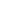 